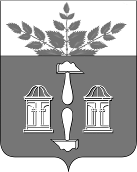 АДМИНИСТРАЦИЯ МУНИЦИПАЛЬНОГО ОБРАЗОВАНИЯ ЩЁКИНСКИЙ РАЙОН ПОСТАНОВЛЕНИЕО внесении изменения в постановление администрации Щекинского района от 20.01.2022 № 1-73 «Об утверждении муниципальной программы муниципального образованиягород Щекино Щекинского района «Развитие физической культуры, спорта и молодежной политики в муниципальном образовании город Щекино Щекинского района»В соответствии с Федеральным  законом  от 06.10.2003  № 131-ФЗ «Об общих принципах организации местного самоуправления в Российской Федерации», решением Собрания депутатов муниципального образования город Щекино Щекинского района от 18.12.2023 № 5/23 «О бюджете муниципального образования город Щекино Щекинского района на 2024 год и на плановый период 2025 и 2026 годов», постановлением администрации Щекинского района от 01.12.2021 № 12-1551 «О порядке разработки, реализации и оценки эффективности муниципальных программ муниципального образования город Щекино Щекинского района», на основании Устава муниципального образования Щекинский район, Устава муниципального образования город Щекино Щекинского района администрация Щекинского района ПОСТАНОВЛЯЕТ:1. Внести изменение в постановление администрации Щекинского района от 20.01.2022 № 1-73 «Об утверждении муниципальной программы муниципального образования город Щекино Щекинского района «Развитие физической культуры, спорта и молодежной политики в муниципальном образовании город Щекино Щекинского района», изложив приложение в новой редакции (приложение).2. Настоящее постановление обнародовать путем размещения на официальном Портале муниципального образования Щекинский район и на информационном стенде администрации Щекинского района по адресу: Ленина пл., д. 1, г. Щекино, Тульская область.3. Настоящее постановление вступает в силу со дня официального обнародования и распространяется на правоотношения, возникшие с  01.01.2024.МУНИЦИПАЛЬНАЯ ПРОГРАММАмуниципального образования город Щекино Щекинского района«Развитие физической культуры, спорта и молодежной политики в муниципальном образовании город Щекино Щекинского района»ПАСПОРТмуниципальной программымуниципального образования город Щекино Щекинского района «Развитие физической культуры, спорта и молодежной политики в муниципальном образованиигород Щекино Щекинского района»Показатели муниципальной программы «Развитие физической культуры, спорта и молодежной политики в муниципальном образовании город Щекино Щекинского района»Структура муниципальной программы«Развитие физической культуры, спорта и молодежной политики в муниципальном образовании город Щекино Щекинского района»Финансовое обеспечение муниципальной программы«Развитие физической культуры, спорта и молодежной политики в муниципальном образовании город Щекино Щекинского района»Перечень муниципальных проектов муниципальной программы«Развитие физической культуры, спорта и молодежной политики в муниципальном образовании город Щекино Щекинского района»Паспорт  комплекса процессных мероприятий «Развитие физической культуры, спорта и молодежной политики в муниципальном образовании город Щекино Щекинского района»Перечень мероприятий (результатов) комплекса процессных мероприятий«Развитие физической культуры, спорта и молодежной политики в муниципальном образовании город Щекино Щекинского района»_____________________________________________________________от  22.03.2024№  3 – 333Глава администрации муниципального образования Щёкинский районА.С. ГамбургПриложениек постановлению администрациимуниципального образованияЩекинский районот 22.03.2024  № 3 – 333УТВЕРЖДЕНАпостановлением администрациимуниципального образованияЩекинский районот 20.01.2022 № 1 – 73Ответственный исполнительКомитет по культуре, молодежной политике и спорту администрации муниципального образования Щекинский районПериод реализацииПрограмма реализуется в один этап 2022 – 2030 годыЦель (цели) программы                           Создание условий для гражданского становления, социальной зрелости молодежи, физического, духовного, нравственного развития молодых граждан.Объемы финансирования программы  Всего по муниципальной программе: Всего – 273604,0 тыс. руб. в том числе по годам:2022 год – 23308,4 тыс. руб.2023 год – 28913,9 тыс. руб.2024 год – 31616,0 тыс. руб.2025 год – 30566,7 тыс. руб.2026 год – 31839,8 тыс. руб.2027 год – 31839,8 тыс. руб.2028 год – 31839,8 тыс. руб.2029 год – 31839,8 тыс. руб.2030 год – 31839,8 тыс. руб.№п/пНаименование структурного элемента программы/задачи структурного элемента программыНаименование показателяЕдини ца измере нияВес целевого показателяБазовое значение показателяЦелевые значения показателейЦелевые значения показателейЦелевые значения показателейЦелевые значения показателейЦелевые значения показателейЦелевые значения показателейЦелевые значения показателейЦелевые значения показателейЦелевые значения показателейОтветственный за достижение показателяПлановое значение показателя на день окончания действия программы№п/пНаименование структурного элемента программы/задачи структурного элемента программыНаименование показателяЕдини ца измере нияВес целевого показателяБазовое значение показателя202220232024202520262027202820292030Ответственный за достижение показателяПлановое значение показателя на день окончания действия программы1234567891011121314151617Цель 1: Создание условий для гражданского становления, социальной зрелости молодежи, физического, духовного, нравственного развития молодых граждан.Цель 1: Создание условий для гражданского становления, социальной зрелости молодежи, физического, духовного, нравственного развития молодых граждан.Цель 1: Создание условий для гражданского становления, социальной зрелости молодежи, физического, духовного, нравственного развития молодых граждан.Цель 1: Создание условий для гражданского становления, социальной зрелости молодежи, физического, духовного, нравственного развития молодых граждан.Цель 1: Создание условий для гражданского становления, социальной зрелости молодежи, физического, духовного, нравственного развития молодых граждан.Цель 1: Создание условий для гражданского становления, социальной зрелости молодежи, физического, духовного, нравственного развития молодых граждан.Цель 1: Создание условий для гражданского становления, социальной зрелости молодежи, физического, духовного, нравственного развития молодых граждан.Цель 1: Создание условий для гражданского становления, социальной зрелости молодежи, физического, духовного, нравственного развития молодых граждан.Цель 1: Создание условий для гражданского становления, социальной зрелости молодежи, физического, духовного, нравственного развития молодых граждан.Цель 1: Создание условий для гражданского становления, социальной зрелости молодежи, физического, духовного, нравственного развития молодых граждан.Цель 1: Создание условий для гражданского становления, социальной зрелости молодежи, физического, духовного, нравственного развития молодых граждан.Цель 1: Создание условий для гражданского становления, социальной зрелости молодежи, физического, духовного, нравственного развития молодых граждан.Цель 1: Создание условий для гражданского становления, социальной зрелости молодежи, физического, духовного, нравственного развития молодых граждан.Цель 1: Создание условий для гражданского становления, социальной зрелости молодежи, физического, духовного, нравственного развития молодых граждан.Цель 1: Создание условий для гражданского становления, социальной зрелости молодежи, физического, духовного, нравственного развития молодых граждан.Цель 1: Создание условий для гражданского становления, социальной зрелости молодежи, физического, духовного, нравственного развития молодых граждан.Цель 1: Создание условий для гражданского становления, социальной зрелости молодежи, физического, духовного, нравственного развития молодых граждан.1.1Муниципальный проект «Создание условий для успешной социализации и эффективной самореализации молодежи»Муниципальный проект «Создание условий для успешной социализации и эффективной самореализации молодежи»1.1.1Задача 1: Формирование у молодежи социально ответственной гражданской позицииУдельный вес молодежи (населения в возрасте 14 - 35 лет), участвующей в деятельности общественных организаций и социальной деятельностипроцент0,418,018,618,919,219,519,820,120,120,120,1Комитет по культуре, молодежной политике и спорту20,11.2Муниципальный проект «Развитие системы поддержки молодежи («Молодежь России»)»Муниципальный проект «Развитие системы поддержки молодежи («Молодежь России»)»1.2.1Задача 1:Содействие самореализации молодежи, включению молодежи в социальную жизнь города, повышение активности молодежи.Количество молодежи, принимающей участие в мероприятияхчеловек0,30400410420430440450460470480Комитет по культуре, молодежной политике и спорту4801.3Комплекс процессных мероприятий «Развитие физической культуры, спорта и молодежной политики в муниципальном образовании город Щекино Щекинского района»Комплекс процессных мероприятий «Развитие физической культуры, спорта и молодежной политики в муниципальном образовании город Щекино Щекинского района»1.3.1Задача 1:Содействие самореализации молодежи, включению молодежи в социальную жизнь города, повышение активности молодежи.Количество культурно-массовых, досуговых, спортивных мероприятий, единицединиц0,365656565676767696969Комитет по культуре, молодежной политике и спорту69Задача структурного элементаКраткое описание ожидаемых эффектов от реализации задачи структурного элементаСвязь с показателем123Муниципальный проект «Создание условий для успешной социализации и эффективной самореализации молодежи»Муниципальный проект «Создание условий для успешной социализации и эффективной самореализации молодежи»Муниципальный проект «Создание условий для успешной социализации и эффективной самореализации молодежи»Председатель комитета по культуре, молодежной политике и спортуПредседатель комитета по культуре, молодежной политике и спорту2022-2030Формирование у молодежи социально ответственной гражданской позицииУдельный вес молодежи (населения в возрасте 14 - 35 лет), участвующей в деятельности общественных организаций и социальной деятельностиМуниципальный проект «Развитие системы поддержки молодежи («Молодежь России»)»Муниципальный проект «Развитие системы поддержки молодежи («Молодежь России»)»Муниципальный проект «Развитие системы поддержки молодежи («Молодежь России»)»Председатель комитета по культуре, молодежной политике и спортуПредседатель комитета по культуре, молодежной политике и спорту2022-2030Содействие самореализации молодежи, включению молодежи в социальную жизнь города, повышение активности молодежи.Количество молодежи, принимающей участие в мероприятияхКомплекс процессных мероприятий «Развитие физической культуры, спорта и молодежной политики в муниципальном образовании город Щекино Щекинского района»Комплекс процессных мероприятий «Развитие физической культуры, спорта и молодежной политики в муниципальном образовании город Щекино Щекинского района»Комплекс процессных мероприятий «Развитие физической культуры, спорта и молодежной политики в муниципальном образовании город Щекино Щекинского района»Председатель комитета по культуре, молодежной политике и спортуПредседатель комитета по культуре, молодежной политике и спорту2022-2030Содействие самореализации молодежи, включению молодежи в социальную жизнь города, повышение активности молодежи.Количество культурно-массовых, досуговых, спортивных мероприятий, единицРазвитие физической культуры, спорта и молодежной политики в муниципальном образовании город Щекино Щекинского районаОбъем финансового обеспечения по годам реализации, тыс. рублейОбъем финансового обеспечения по годам реализации, тыс. рублейОбъем финансового обеспечения по годам реализации, тыс. рублейОбъем финансового обеспечения по годам реализации, тыс. рублейОбъем финансового обеспечения по годам реализации, тыс. рублейОбъем финансового обеспечения по годам реализации, тыс. рублейОбъем финансового обеспечения по годам реализации, тыс. рублейОбъем финансового обеспечения по годам реализации, тыс. рублейОбъем финансового обеспечения по годам реализации, тыс. рублейОбъем финансового обеспечения по годам реализации, тыс. рублейРазвитие физической культуры, спорта и молодежной политики в муниципальном образовании город Щекино Щекинского района202220232024202520262027202820292030Всего1234567891011Всего по муниципальной программе,23308,428913,931616,030566,731839,831839,831839,831839,831839,8273604,0в том числесредства федерального бюджета-1920,0-------1920,0средства бюджета Тульской области722,180,0-------802,1Бюджет муниципального образования р.п. Первомайский Щекинского района3004,62980,82836,62918,0-----11740,0Бюджет муниципального образования город Щекино Щекинского района19581,723933,128779,427648,731839,831839,831839,831839,831839,8259141,9Всего Муниципальный проект «Создание условий для успешной социализации и эффективной самореализации молодежи»465,6--------465,6в том числесредства федерального бюджета----------средства бюджета Тульской области400,0--------400,0Бюджет муниципального образования город Щекино Щекинского района65,6--------65,6Всего Муниципальный проект «Развитие системы поддержки молодежи («Молодежь России»)»-2040,820,4------2061,2в том числесредства федерального бюджета-1920,0-------1920,0средства бюджета Тульской области-80,0-------80,0Бюджет муниципального образования город Щекино Щекинского района-40,820,461,2Всего Комплекс процессных мероприятий «Развитие физической культуры, спорта и молодежной политики в муниципальном образовании город Щекино Щекинского района»22842,826873,131595,630566,731839,831839,831839,831839,831839,8271077,2в том числесредства федерального бюджета----------средства бюджета Тульской области322,1--------322,1Бюджет муниципального образования р.п. Первомайский Щекинского района3004,62980,82836,62918,0-----11740,0Бюджет муниципального образования город Щекино Щекинского района19516,123892,328759,027648,731839,831839,831839,831839,831839,8259015,1№п/пНаименование проекта/реквизиты нормативно-правового акта об утверждении проекта (результата)Ответственный исполнитель проектаГод реализацииОбъем финансового обеспечения (тыс. руб.)Объем финансового обеспечения (тыс. руб.)Объем финансового обеспечения (тыс. руб.)Объем финансового обеспечения (тыс. руб.)№п/пНаименование проекта/реквизиты нормативно-правового акта об утверждении проекта (результата)Ответственный исполнитель проектаГод реализацииВсегов том числе по источникам:в том числе по источникам:в том числе по источникам:№п/пНаименование проекта/реквизиты нормативно-правового акта об утверждении проекта (результата)Ответственный исполнитель проектаГод реализацииВсегоФедеральный бюджетБюджет Тульской областиБюджет МО г. Щекино Щекинского района1.Муниципальный проект «Создание условий для успешной социализации и эффективной самореализации молодежи»Муниципальный проект «Создание условий для успешной социализации и эффективной самореализации молодежи»Муниципальный проект «Создание условий для успешной социализации и эффективной самореализации молодежи»Муниципальный проект «Создание условий для успешной социализации и эффективной самореализации молодежи»Муниципальный проект «Создание условий для успешной социализации и эффективной самореализации молодежи»Муниципальный проект «Создание условий для успешной социализации и эффективной самореализации молодежи»Муниципальный проект «Создание условий для успешной социализации и эффективной самореализации молодежи»1.1Организация и осуществление мероприятий по работе с детьми и молодежьюКомитет по культуре, молодежной политике и спорту2022465,60,0400,065,62.Муниципальный проект «Развитие системы поддержки молодежи («Молодежь России»)»Муниципальный проект «Развитие системы поддержки молодежи («Молодежь России»)»Муниципальный проект «Развитие системы поддержки молодежи («Молодежь России»)»Муниципальный проект «Развитие системы поддержки молодежи («Молодежь России»)»Муниципальный проект «Развитие системы поддержки молодежи («Молодежь России»)»Муниципальный проект «Развитие системы поддержки молодежи («Молодежь России»)»Муниципальный проект «Развитие системы поддержки молодежи («Молодежь России»)»2.2Реализация программы комплексного развития молодежный политики в регионах Российской Федерации «Регион для молодых»Комитет по культуре, молодежной политике и спорту20232040,81920,080,040,82.2Реализация программы комплексного развития молодежный политики в регионах Российской Федерации «Регион для молодых»Комитет по культуре, молодежной политике и спорту202420,40,00,020,4Приложение № 1к муниципальной программе«Развитие физической культуры, спорта и молодежной политики в муниципальном образовании город Щекино Щекинского района»Ответственный исполнитель (соисполнитель) комплекса процессных мероприятий Комитет по культуре, молодежной политике и спортуЗадачи комплекса процессных мероприятий программы1. Содействие самореализации молодежи, включению молодежи в социальную жизнь города, повышение активности молодежи.2. Содействие социализации молодежи, оказавшейся в трудной жизненной ситуации, профилактика асоциальных явлений в молодежной среде.Ожидаемый непосредственный результат1. Содействие самореализации молодежи, включению молодежи в социальную жизнь города, повышение активности молодежи.2. Содействие социализации молодежи, оказавшейся в трудной жизненной ситуации, профилактика асоциальных явлений в молодежной среде.Объемы финансового обеспечения за весь период реализации, тыс. рублейВсего 271077,2 тыс. руб., в том числе по годам:2022 год – 22842,8 тыс. руб.2023 год – 26873,1 тыс. руб.2024 год – 31595,6 тыс. руб.2025 год – 30566,7 тыс. руб.2026 год – 31839,8 тыс. руб.2027 год – 31839,8 тыс. руб.2028 год – 31839,8 тыс. руб.2029 год – 31839,8 тыс. руб.2030 год – 31839,8 тыс. руб.№п/пНаименование мероприятия (результата)Ответственный исполнитель (соисполнитель, участник)Год реализацииОбъем финансового обеспечения (тыс. руб.)Объем финансового обеспечения (тыс. руб.)Объем финансового обеспечения (тыс. руб.)Объем финансового обеспечения (тыс. руб.)Объем финансового обеспечения (тыс. руб.)№п/пНаименование мероприятия (результата)Ответственный исполнитель (соисполнитель, участник)Год реализацииВсегов том числе по источникам:в том числе по источникам:в том числе по источникам:в том числе по источникам:№п/пНаименование мероприятия (результата)Ответственный исполнитель (соисполнитель, участник)Год реализацииВсегоФедеральный бюджетБюджет Тульской областиБюджет муниципального образования р.п. Первомайский Щекинского районаБюджет МО г. Щекино Щекинского района1.Расходы на обеспечение деятельности (оказание услуг) муниципального учрежденияКомитет по культуре, молодежной политике и спорту202219217,20,00,00,019217,21.Расходы на обеспечение деятельности (оказание услуг) муниципального учрежденияКомитет по культуре, молодежной политике и спорту202323413,60,00,00,023413,61.Расходы на обеспечение деятельности (оказание услуг) муниципального учрежденияКомитет по культуре, молодежной политике и спорту202428590,40,00,00,028590,41.Расходы на обеспечение деятельности (оказание услуг) муниципального учрежденияКомитет по культуре, молодежной политике и спорту202527480,10,00,00,027480,11.Расходы на обеспечение деятельности (оказание услуг) муниципального учрежденияКомитет по культуре, молодежной политике и спорту202631650,20,00,00,031650,21.Расходы на обеспечение деятельности (оказание услуг) муниципального учрежденияКомитет по культуре, молодежной политике и спорту202731650,20,00,00,031650,21.Расходы на обеспечение деятельности (оказание услуг) муниципального учрежденияКомитет по культуре, молодежной политике и спорту202831650,20,00,00,031650,21.Расходы на обеспечение деятельности (оказание услуг) муниципального учрежденияКомитет по культуре, молодежной политике и спорту202931650,20,00,00,031650,21.Расходы на обеспечение деятельности (оказание услуг) муниципального учрежденияКомитет по культуре, молодежной политике и спорту203031650,20,00,00,031650,22.Расходы на обеспечение деятельности в рамках соглашения "О межмуниципальном сотрудничестве"Комитет по культуре, молодежной политике и спорту20223004,60,00,03004,60,02.Расходы на обеспечение деятельности в рамках соглашения "О межмуниципальном сотрудничестве"Комитет по культуре, молодежной политике и спорту20232959,80,00,02959,80,02.Расходы на обеспечение деятельности в рамках соглашения "О межмуниципальном сотрудничестве"Комитет по культуре, молодежной политике и спорту20242815,60,00,02815,60,02.Расходы на обеспечение деятельности в рамках соглашения "О межмуниципальном сотрудничестве"Комитет по культуре, молодежной политике и спорту20252897,00,00,02897,00,02.Расходы на обеспечение деятельности в рамках соглашения "О межмуниципальном сотрудничестве"Комитет по культуре, молодежной политике и спорту20260,00,00,00,00,02.Расходы на обеспечение деятельности в рамках соглашения "О межмуниципальном сотрудничестве"Комитет по культуре, молодежной политике и спорту20270,00,00,00,00,02.Расходы на обеспечение деятельности в рамках соглашения "О межмуниципальном сотрудничестве"Комитет по культуре, молодежной политике и спорту20280,00,00,00,00,02.Расходы на обеспечение деятельности в рамках соглашения "О межмуниципальном сотрудничестве"Комитет по культуре, молодежной политике и спорту20290,00,00,00,00,02.Расходы на обеспечение деятельности в рамках соглашения "О межмуниципальном сотрудничестве"Комитет по культуре, молодежной политике и спорту20300,00,00,00,00,03.Реализация комплекса противопожарных мероприятийКомитет по культуре, молодежной политике и спорту202267,90,00,00,067,93.Реализация комплекса противопожарных мероприятийКомитет по культуре, молодежной политике и спорту2023213,50,00,00,0213,53.Реализация комплекса противопожарных мероприятийКомитет по культуре, молодежной политике и спорту2024168,60,00,00,0168,63.Реализация комплекса противопожарных мероприятийКомитет по культуре, молодежной политике и спорту2025168,60,00,00,0168,63.Реализация комплекса противопожарных мероприятийКомитет по культуре, молодежной политике и спорту2026189,60,00,00,0189,63.Реализация комплекса противопожарных мероприятийКомитет по культуре, молодежной политике и спорту2027189,60,00,00,0189,63.Реализация комплекса противопожарных мероприятийКомитет по культуре, молодежной политике и спорту2028189,60,00,00,0189,63.Реализация комплекса противопожарных мероприятийКомитет по культуре, молодежной политике и спорту2029189,60,00,00,0189,63.Реализация комплекса противопожарных мероприятийКомитет по культуре, молодежной политике и спорту2030189,60,00,00,0189,64.Реализация комплекса противопожарных мероприятий в рамках соглашения "О межмуниципальном сотрудничестве"Комитет по культуре, молодежной политике и спорту202221,00,00,021,00,04.Реализация комплекса противопожарных мероприятий в рамках соглашения "О межмуниципальном сотрудничестве"Комитет по культуре, молодежной политике и спорту202321,00,00,021,00,04.Реализация комплекса противопожарных мероприятий в рамках соглашения "О межмуниципальном сотрудничестве"Комитет по культуре, молодежной политике и спорту202421,00,00,021,00,04.Реализация комплекса противопожарных мероприятий в рамках соглашения "О межмуниципальном сотрудничестве"Комитет по культуре, молодежной политике и спорту202521,00,00,021,00,04.Реализация комплекса противопожарных мероприятий в рамках соглашения "О межмуниципальном сотрудничестве"Комитет по культуре, молодежной политике и спорту20260,00,00,00,00,04.Реализация комплекса противопожарных мероприятий в рамках соглашения "О межмуниципальном сотрудничестве"Комитет по культуре, молодежной политике и спорту20270,00,00,00,00,04.Реализация комплекса противопожарных мероприятий в рамках соглашения "О межмуниципальном сотрудничестве"Комитет по культуре, молодежной политике и спорту20280,00,00,00,00,04.Реализация комплекса противопожарных мероприятий в рамках соглашения "О межмуниципальном сотрудничестве"Комитет по культуре, молодежной политике и спорту20290,00,00,00,00,04.Реализация комплекса противопожарных мероприятий в рамках соглашения "О межмуниципальном сотрудничестве"Комитет по культуре, молодежной политике и спорту20300,00,00,00,00,05.Мероприятия в области молодежной политики муниципального образования город Щекино Щекинского района по трудоустройствуКомитет по культуре, молодежной политике и спорту2022210,00,00,00,0210,05.Мероприятия в области молодежной политики муниципального образования город Щекино Щекинского района по трудоустройствуКомитет по культуре, молодежной политике и спорту20230,00,00,00,00,05.Мероприятия в области молодежной политики муниципального образования город Щекино Щекинского района по трудоустройствуКомитет по культуре, молодежной политике и спорту20240,00,00,00,00,05.Мероприятия в области молодежной политики муниципального образования город Щекино Щекинского района по трудоустройствуКомитет по культуре, молодежной политике и спорту20250,00,00,00,00,05.Мероприятия в области молодежной политики муниципального образования город Щекино Щекинского района по трудоустройствуКомитет по культуре, молодежной политике и спорту20260,00,00,00,00,05.Мероприятия в области молодежной политики муниципального образования город Щекино Щекинского района по трудоустройствуКомитет по культуре, молодежной политике и спорту20270,00,00,00,00,05.Мероприятия в области молодежной политики муниципального образования город Щекино Щекинского района по трудоустройствуКомитет по культуре, молодежной политике и спорту20280,00,00,00,00,05.Мероприятия в области молодежной политики муниципального образования город Щекино Щекинского района по трудоустройствуКомитет по культуре, молодежной политике и спорту20290,00,00,00,00,05.Мероприятия в области молодежной политики муниципального образования город Щекино Щекинского района по трудоустройствуКомитет по культуре, молодежной политике и спорту20300,00,00,00,00,06.Мероприятия в области молодежной политики по трудоустройствуКомитет по культуре, молодежной политике и спорту2022322,10,0322,10,00,06.Мероприятия в области молодежной политики по трудоустройствуКомитет по культуре, молодежной политике и спорту20230,00,00,00,00,06.Мероприятия в области молодежной политики по трудоустройствуКомитет по культуре, молодежной политике и спорту20240,00,00,00,00,06.Мероприятия в области молодежной политики по трудоустройствуКомитет по культуре, молодежной политике и спорту20250,00,00,00,00,06.Мероприятия в области молодежной политики по трудоустройствуКомитет по культуре, молодежной политике и спорту20260,00,00,00,00,06.Мероприятия в области молодежной политики по трудоустройствуКомитет по культуре, молодежной политике и спорту20270,00,00,00,00,06.Мероприятия в области молодежной политики по трудоустройствуКомитет по культуре, молодежной политике и спорту20280,00,00,00,00,06.Мероприятия в области молодежной политики по трудоустройствуКомитет по культуре, молодежной политике и спорту20290,00,00,00,00,06.Мероприятия в области молодежной политики по трудоустройствуКомитет по культуре, молодежной политике и спорту20300,00,00,00,00,07.Капитальный ремонт зданияКомитет по культуре, молодежной политике и спорту20220,00,00,00,00,07.Капитальный ремонт зданияКомитет по культуре, молодежной политике и спорту2023265,20,00,00,0265,27.Капитальный ремонт зданияКомитет по культуре, молодежной политике и спорту20240,00,00,00,00,07.Капитальный ремонт зданияКомитет по культуре, молодежной политике и спорту20250,00,00,00,00,07.Капитальный ремонт зданияКомитет по культуре, молодежной политике и спорту20260,00,00,00,00,07.Капитальный ремонт зданияКомитет по культуре, молодежной политике и спорту20270,00,00,00,00,07.Капитальный ремонт зданияКомитет по культуре, молодежной политике и спорту20280,00,00,00,00,07.Капитальный ремонт зданияКомитет по культуре, молодежной политике и спорту20290,00,00,00,00,07.Капитальный ремонт зданияКомитет по культуре, молодежной политике и спорту20300,00,00,00,00,0